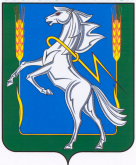 Муниципальное Казенное Учреждение Культуры«Межпоселенческая Централизованная библиотечная система»456510 Челябинская обл., Сосновский район			ИНН/КПП 7438020081 / 743801001с. Долгодеревенское, ул. Свердловская д. 15			ОГРН 1067438008791, ОКПО 94745350Тел. 8(351)444-53-54						E-mail: biblioSosna@yandex.ru«____» __________ 2022 г. № ________На № __ от «_____» ________________Реквизиты МКУК МЦБСМуниципальное Казенное Учреждение Культуры «Межпоселенческая Централизованная библиотечная система»МКУК МЦБСАдрес: 456510, Челябинская область, Сосновский район, с. Долгодеревенское, ул. Свердловская, д. 15ИНН / КПП 7438020081 / 746001001ОГРН 1067438008791 ОКТМО 75652410Финуправление Сосновского МР(МКУК МЦБС) л/счет № 03891103БР/с 03231643756520006900Кор/сч 40102810645370000062БИК 017501500Банк: Отделение Челябинск банка России//УФК по Челябинской области г ЧелябинскТел. 8(351)44-53-54E-mail: bibliososna@yandex.ruДиректор: Сойнова Елена ВладимировнаОКПО 94745350ОКАТО 75252810001ОКФС 14ОКОПФ 20904ОКВЭД 9101_____________________________________________________________________________На 2 стр – в таблицеНа 3 стр – скан визирован главным бухгалтером Отдела культуры администрации Сосновского муниципального района Муниципальное Казенное Учреждение Культуры«Межпоселенческая Централизованная библиотечная система»456510 Челябинская обл., Сосновский район			ИНН/КПП 7438020081 / 743801001с. Долгодеревенское, ул. Свердловская д. 15			ОГРН 1067438008791, ОКПО 94745350Тел. 8(351)444-53-54						E-mail: biblioSosna@yandex.ru«____» __________ 2022 г. № ________На № __ от «_____» ________________Реквизиты МКУК МЦБС_______________________________________________________________________________На 3 стр – скан визирован главным бухгалтером Отдела культуры администрации Сосновского муниципального района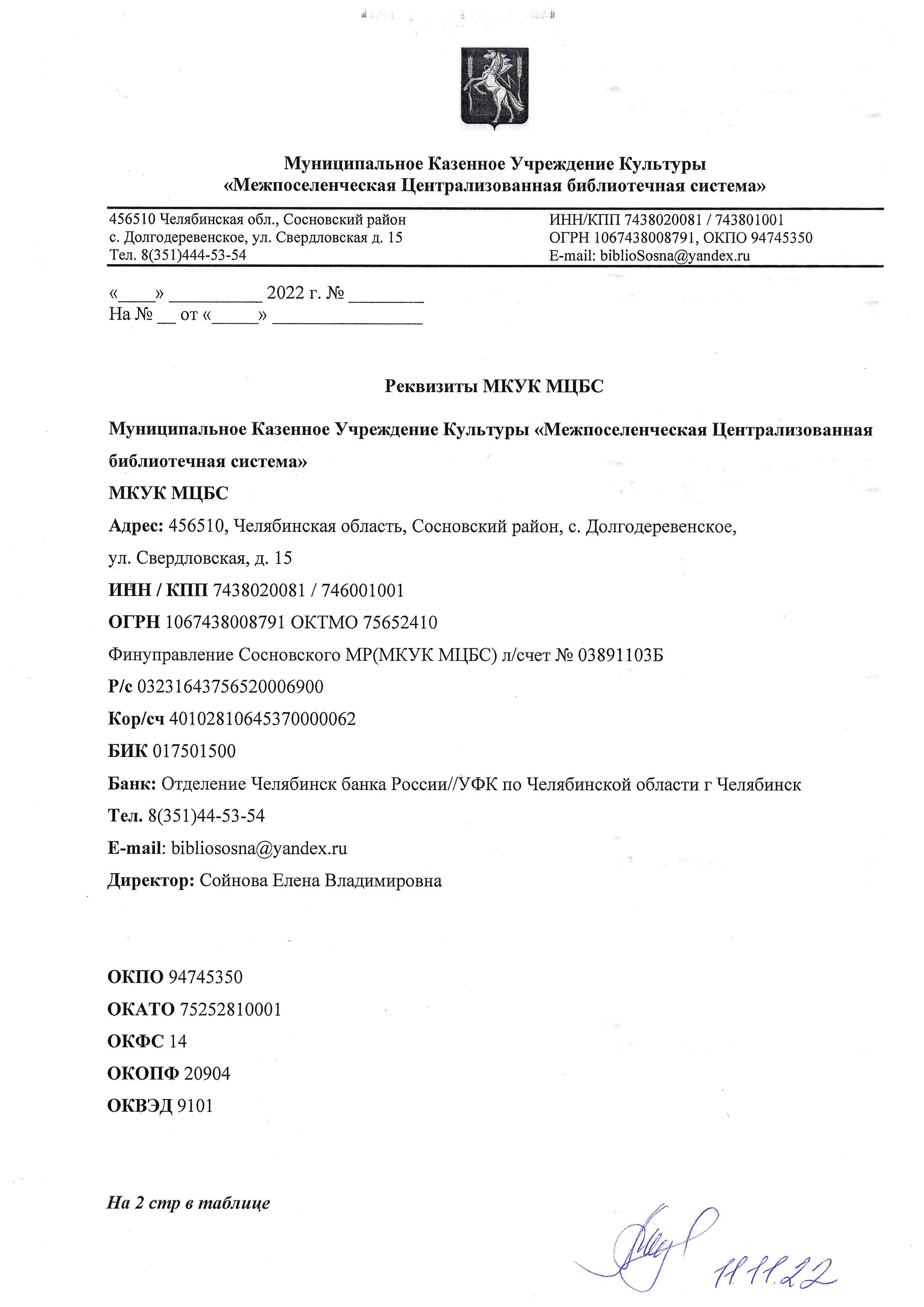 ПолноеНаименованиеМуниципальное Казенное Учреждение Культуры «Межпоселенческая Централизованная библиотечная система»СокращенноенаименованиеМКУК МЦБСЮридический / почтовый адрес	456510, Челябинская область, Сосновский район, с. Долгодеревенское, ул. Свердловская, д. 15Телефон8(351)444-53-54ИНН7438020081КПП746001001ОГРН1067438008791ОКТМО75652410БИК017501500Финуправление Сосновского МР(МКУК МЦБС) л/счет № 03891103БР/с03231643756520006900Кор/с40102810645370000062БанкОТДЕЛЕНИЕ ЧЕЛЯБИНСК БАНКА РОССИИ//УФК по Челябинской области г. ЧелябинскКлассификаторы в статистическом регистреОКПО 94745350          ОКАТО 75252810001    ОКФС 14                      ОКОПФ 20904                    ОКВЭД 9101ДиректорСойнова Елена Владимировна (действует на основании Устава)E-mail:bibliososna@yandex.ru